	  Приложение 1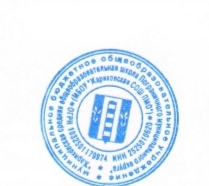 УтверждаюРуководитель филиала МБОУ «Жариковская СОШ ПМО»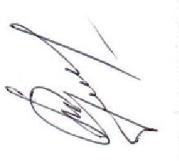 в с. Нестеровка____________ Кутафина Н.С.приказ от 31.10.2022г. № 25Положениефилиала муниципального бюджетного общеобразовательного учреждения «Жариковская  средняя общеобразовательнаяшкола Пограничного муниципального округа» в с. Нестеровка о             школьном xopeОбщие положенияНастоящее положение разработано в соответствии с Законом Российской Федерацией «Об образовании в Российской Федерации», Конвенцией ООН о правах ребенка, правилами и нормами охраны труда, а также локальными правовыми актами и Уставом МБОУ «Жариковская СОШ ПМО» (далее Школа) и регулирует деятельность школьного xopa (далее — школьный хор).Школьный хор является неотъемлемой частью школы, осуществляет свою деятельность в соответствии с нормативно-правовыми документами школы, ее целями, задачами и направлениями деятельности.Школьный хор расположен по адресу: с. Нестеровка, ул. Советская 24.Школьный хор организует свою работу на основании Положения.Школьный хор не имеет права без согласования с директором школы устанавливать прямые связи с учреждениями, предприятиями, организациями.Структура школьного xopaРуководитель школьного xopa назначается директором школы и выполняет обязанности в соответствии с должностной инструкцией. Руководитель подчиняется непосредственно методисту по BP, директору школы.В состав школьного xopa могут входить временные творческие и проектные группы.В состав школьного xopa входят учащиеся   4- 9 классов вколичестве не более 20 человек.Цели и задачи деятельности3.1. Деятельность школьного xopa направлена на:создание концертного хорового коллектива, способствующего раскрытию творческого потенциала детей и подростков, развитию умений коллективного сотрудничества.;вовлечение всех групп учащихся в активную творческую деятельность, предполагающую личностный рост, повышение культурного уровня в области музыкально-хорового искусства, вовлечение в процесс сохранения, развития и пропаганды детского хорового творчества;предъявление творческого опыта учащихся сообществу школы, района на различных фестивалях, смотрах и конкурсах;расширение зоны сотрудничества с другими образовательными учреждениями и учреждениями культуры района.xopa;Содержание деятельности школьного xopaОрганизационная деятельность:подготовка отчетной и аналитической документации о деятельностиосуществление концертной деятельности xopa;обеспечение охраны жизни и здоровья обучающихся, воспитанниковво время образовательного процесса в xope; соблюдение правил охраны труда и пожарной безопасности.Образовательная деятельность:проведение занятий, направленных на развитие вокальных данных;изучение современного детского песенного репертуара;осуществление связи обучения с практикой.ДокументацияПоложение.График работы.План работы на год, утвержденный директором.Списки детей.Инструкции по ОТ и ТБ.